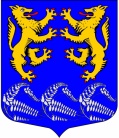 СОВЕТ ДЕПУТАТОВ                                          МУНИЦИПАЛЬНОГО ОБРАЗОВАНИЯ«ЛЕСКОЛОВСКОЕ СЕЛЬСКОЕ ПОСЕЛЕНИЕ» ВСЕВОЛОЖСКОГО МУНИЦИПАЛЬНОГО РАЙОНАЛЕНИНГРАДСКОЙ ОБЛАСТИРЕШЕНИЕ20.11.2017 г									 № 34д. Верхние  ОселькиОб утверждении Порядка ведения перечнявидов муниципального контроля и органов местногосамоуправления МО «Лесколовское сельское поселение»,уполномоченных на их осуществлениеВ соответствии с Федеральным законом от 26.12.2008 №294-ФЗ «О защите прав юридических лиц и индивидуальных предпринимателей при осуществлении государственного контроля (надзора) и муниципального контроля», Федеральным законом от 06.10.2003 №131-ФЗ «Об общих принципах организации местного самоуправления в Российской Федерации», руководствуясь ст. 29 Устава МО «Лесколовское сельское поселение»  Всеволожского муниципального района Ленинградской области, совет депутатов принялРЕШЕНИЕ: 1. Утвердить Порядок ведения перечня видов муниципального контроля и органов местного самоуправления МО «Лесколовское сельское  поселение», уполномоченных на их осуществление (приложение №1). 2. Утвердить форму перечня видов муниципального контроля и органов местного самоуправления МО «Лесколовское сельское поселение», уполномоченных на их осуществление (приложение №2).            3.   Опубликовать настоящее решение в газете «Лесколовские вести» и на    официальном сайте муниципального образования в сети Интернет.           4.   Решение вступает в силу после официального опубликования. Глава муниципального образования                                     А.Л. Михеев                                  Приложение №1                                                                                  к  решению совета депутатов                                                                 МО «Лесколовское сельское поселение»              от «20» ноября 2017 г. №34ПОРЯДОКведения перечня видов муниципального контроля и органов местного самоуправления МО «Лесколовское сельское поселение» Всеволожского муниципального района Ленинградской области, уполномоченных на их осуществление1. Настоящий Порядок ведения перечня видов муниципального контроля и органов местного самоуправления МО «Лесколовское сельское поселение» Всеволожского муниципального района Ленинградской области, уполномоченных на их осуществление, разработан в целях обеспечения соблюдения прав юридических лиц и индивидуальных предпринимателей при осуществлении муниципального контроля на территории Лесколовского сельского поселения, обеспечения доступности и прозрачности сведений об осуществлении видов муниципального контроля органами местного самоуправления, уполномоченными на их осуществление.2. Перечень видов муниципального контроля и органов местного самоуправления  МО «Лесколовское сельское поселение», уполномоченных на их осуществление (далее - Перечень), представляет собой систематизированный свод сведений:- о видах муниципального контроля, осуществляемого органами местного самоуправления МО «Лесколовское сельское поселение»  Всеволожского муниципального района; - об органах местного самоуправления МО «Лесколовское сельское поселение» Всеволожского муниципального района, уполномоченных на осуществление соответствующих видов муниципального контроля на территории поселения. 3. Формирование и ведение Перечня осуществляется администрацией поселения на основании нормативных правовых актов о принятии, прекращении действия или изменении правовых норм, наделяющих орган местного самоуправления полномочиями по осуществлению соответствующего вида муниципального контроля. 4. Ведение Перечня включает в себя следующие процедуры: 4.1. Включение в Перечень сведений с присвоением регистрационного номера; 4.2. Внесение изменений в сведения, содержащиеся в Перечне; 4.3. Исключение сведений из Перечня. 5. В Перечень включается следующая информация: - наименование вида муниципального контроля, осуществляемого на территории МО «Лесколовское сельское поселение» Всеволожского муниципального района; - наименование органа местного самоуправления МО «Лесколовское сельское поселение» Всеволожского муниципального района, уполномоченного на осуществление соответствующего вида муниципального контроля (с указанием наименования структурного подразделения органа местного самоуправления, наделенного соответствующими полномочиями); - реквизиты нормативных правовых актов Российской Федерации, Ленинградской области, муниципальных правовых актов МО  «Лесколовское сельское поселение» Всеволожского муниципального района, регулирующих соответствующий вид муниципального контроля (в последней действующей редакции).6. Основанием для внесения изменений в сведения, содержащиеся в Перечне, либо исключения сведений из Перечня является принятие нормативного правового акта о введение в действие, прекращении действия или изменении правовых норм, наделяющих орган местного самоуправления МО «Лесколовское сельское поселение» Всеволожского муниципального района полномочиями по осуществлению соответствующего муниципального контроля. 7. Внесение изменений в Перечень осуществляется в течение 10 рабочих дней со дня принятия (издания) муниципального правового акта, предусмотренного пунктом 6 Порядка, или внесения в него изменений. 8. Ответственность за своевременную актуализацию и достоверность сведений Перечня несет администрация МО «Лесколовское сельское поселение»  Всеволожского муниципального района.9. Информация, включенная в Перечень, является общедоступной. Актуальная версия Перечня подлежит размещению на официальном сайте МО «Лесколовское сельское поселение» Всеволожского муниципального района (лесколовское.рф) в разделе «Муниципальный контроль», в информационно-телекоммуникационной сети «Интернет» в течение 10 рабочих дней со дня внесения соответствующих изменений, дополнений в Перечень.                                 Приложение №2                                                                                   к решению  совета депутатов                                                               МО   «Лесколовское сельское поселение»                                                                                      от 20 ноября 2017 года №34  ФОРМА ПЕРЕЧНЯвидов муниципального контроля и органов местного самоуправления МО «Лесколовское сельское поселение» Всеволожского муниципального района Ленинградской области, уполномоченных на их осуществление№ п/пНаименование вида муниципального контроляНаименование органа местного самоуправления, уполномоченного на осуществление соответствующего вида муниципального контроля (с указанием наименования структурного подразделения органа местного самоуправления, наделенного соответствующими полномочиями)Реквизиты нормативных правовых актов Российской Федерации, Ленинградской области, муниципальных правовых актов, регулирующих соответствующий вид муниципального контроля